#169Aim:  _______________________________________________________________________________________________________________________________________________________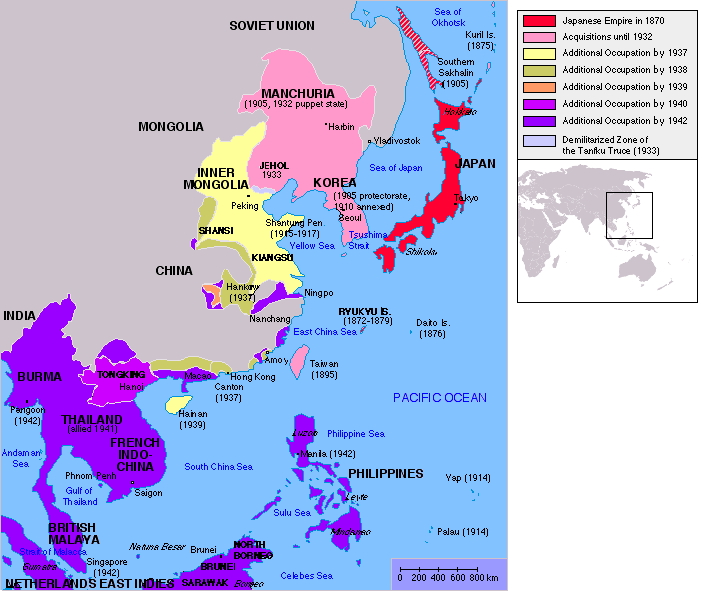 According to this map, what did Japan begin to do after World War II?______________________________________________________________________________________________________________________Background on Adolf Hitler1889 – 	Born in Austria-Hungary in 18891890s – 	Showed interest in war;personality changed w/brother’s death1900s – 	Expelled from school;struggled to make a living as an artist1914-1918 – 	Fought in WWI (1914-1918)1919 – 		Joined National Socialist (Nazi) Party; became famous giving speeches against Treaty of Versailles1923 – 	Attempted to overthrow government; arrested for treason; Gained popularity in courtroom speech1924 – 	Jailed for one year; let out early1925 – 	Wrote Mein Kempf  (My Struggle) while in jail1920s –   Spoke out against Wiemar Republic, democratic gov1930 – 	Great Depression strikes Germany; gov criticized1932 – 	Barely lost presidential election; campaigned with slogan ‘Hitler over Germany’1933 – 	Appointed as Chancellor (co-leader) b/c of public pressure